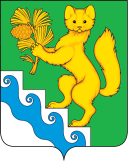 АДМИНИСТРАЦИЯ БОГУЧАНСКОГО РАЙОНАПОСТАНОВЛЕНИЕ11.02.2021                                  с. Богучаны                                      №   88-пОб утверждении программы регулярных пассажирских перевозок автомобильным транспортом по муниципальным маршрутам с небольшой интенсивностью пассажирских потоков в Богучанском районе на 2021 год             В соответствии со ст. 15 Федерального закона от 06.10.2003 № 131-ФЗ «Об общих принципах организации местного самоуправления в Российской Федерации», решения Богучанского районного Совета депутатов от   24.12.2020 № 6/1-25 «О районном бюджете на 2021 год и плановый период 2022-2023 годов», постановления  администрации  Богучанского  района  от 15.11.2016 № 819-п «Об утверждении Порядка и условий предоставления и возврата субсидий юридическим лицам (за исключением государственных и муниципальных учреждений) и индивидуальным предпринимателям в целях возмещения недополученных доходов и (или) финансового обеспечения (возмещения) затрат, возникающих в связи с регулярными перевозками пассажиров автомобильным транспортом по муниципальным маршрутам с небольшой интенсивностью пассажиропотока», постановления администрации Богучанского района от 09.02.2021 № 86-п «Об утверждении Порядка формирования программы регулярных пассажирских перевозок автомобильным транспортом по муниципальным маршрутам с небольшой интенсивностью пассажирских потоков в Богучанском районе», ст. 7, 43, 47 Устава Богучанского района Красноярского края,                   ПОСТАНОВЛЯЮ:1. Утвердить муниципальную программу регулярных пассажирских перевозок автомобильным транспортом по муниципальным маршрутам с небольшой интенсивностью пассажирских потоков в Богучанском районе на 2021 год согласно приложению.           2.  Контроль за исполнением данного постановления возложить на   заместителя Главы Богучанского района по взаимодействию с органами государственной и муниципальной властью С.И. Нохрина.           3. Настоящее постановление вступает в силу в день, следующий за днем опубликования в Официальном вестнике Богучанского района, и распространяется на правоотношения возникшие 01.01.2021 года.Глава Богучанского  района                                     В.Р. СаарПриложениек постановлению администрацииБогучанского районаот 11.02.2021 № 88-пПрограмма регулярных пассажирских перевозок автомобильным транспортом по муниципальным маршрутам с небольшой интенсивностью пассажирских потоков в Богучанском районе  на  2021 год № п/пНомер маршрутаНаименование маршрутаПротяженность маршрута, кмМинимальная вместимость автобуса приоритетной марки на маршрутеДни работыКоличество рейсов, шт.Количество рейсов, шт.Количество рейсов, шт.Количество рейсов, шт.Пробег с пассажирами, кмПробег с пассажирами, кмПробег с пассажирами, кмПробег с пассажирами, км№ п/пНомер маршрутаНаименование маршрутаПротяженность маршрута, кмМинимальная вместимость автобуса приоритетной марки на маршрутеДни работы1-й квартал2-й квартал3-й квартал4-й квартал1-й квартал2-й квартал3-й квартал4-й квартал1234567891011121314МУНИЦИПАЛЬНЫЕ (междугородные внутрирайонные) МАРШРУТЫМУНИЦИПАЛЬНЫЕ (междугородные внутрирайонные) МАРШРУТЫМУНИЦИПАЛЬНЫЕ (междугородные внутрирайонные) МАРШРУТЫМУНИЦИПАЛЬНЫЕ (междугородные внутрирайонные) МАРШРУТЫМУНИЦИПАЛЬНЫЕ (междугородные внутрирайонные) МАРШРУТЫМУНИЦИПАЛЬНЫЕ (междугородные внутрирайонные) МАРШРУТЫМУНИЦИПАЛЬНЫЕ (междугородные внутрирайонные) МАРШРУТЫМУНИЦИПАЛЬНЫЕ (междугородные внутрирайонные) МАРШРУТЫМУНИЦИПАЛЬНЫЕ (междугородные внутрирайонные) МАРШРУТЫМУНИЦИПАЛЬНЫЕ (междугородные внутрирайонные) МАРШРУТЫМУНИЦИПАЛЬНЫЕ (междугородные внутрирайонные) МАРШРУТЫМУНИЦИПАЛЬНЫЕ (междугородные внутрирайонные) МАРШРУТЫМУНИЦИПАЛЬНЫЕ (междугородные внутрирайонные) МАРШРУТЫМУНИЦИПАЛЬНЫЕ (междугородные внутрирайонные) МАРШРУТЫ1200п. Такучет - п. Октябрьский             71,00   23пн, ср, пт, вс176184208200   12 496,00      13 064,00      14 768,00      14 200,00   2201с. Богучаны -п. Манзя             92,40   30пн, вт, ср, чт, пт112124132126   10 348,80      11 457,60      12 196,80      11 642,40   3204с. Богучаны - п. Чунояр            156,60   25пн, чт, пт64728074   10 022,40      11 275,20      12 528,00      11 588,40   4205с. Богучаны - п. Говорково            126,00   13ср24262626     3 024,00        3 276,00        3 276,00        3 276,00   5207с. Богучаны - п. Невонка             83,00   25пн, вт, чт, пт8698106100     7 138,00        8 134,00        8 798,00        8 300,00   6208с. Богучаны - п. Осиновый Мыс            161,00   25вт, ср46525252     7 406,00        8 372,00        8 372,00        8 372,00   7209с. Богучаны - п. Хребтовый            334,00   25ежедневно172182184184   57 448,00      60 788,00      61 456,00      61 456,00   8213с. Богучаны - п. Такучет            184,00   23чт22262824     4 048,00        4 784,00        5 152,00        4 416,00   9216с. Богучаны - д. Карабула - п. Новохайский             90,00   251,3,5 чт20283224     1 800,00        2 520,00        2 880,00        2 160,00   9216с. Богучаны - д. Карабула - п. Новохайский            118,00   252,4 чт24242424     2 832,00        2 832,00        2 832,00        2 832,00   10221с. Богучаны - мост - д Бедоба - п. Беляки            123,30   252,4,5 вт15181818     1 849,50        2 219,40        2 219,40        2 219,40   11223с. Богучаны - мост - п. Беляки             99,30   25ср43464646     4 269,90        4 567,80        4 567,80        4 567,80   12226п. Ангарский - п. Шиверский             67,00   25пн, вт, ср, чт, пт112124132126     7 504,00        8 308,00        8 844,00        8 442,00   13227п.Артюгино - п.Нижнетерянск - д.Каменка             81,00   251,3 вт, ср55606060     4 455,00        4 860,00        4 860,00        4 860,00   13227п.Артюгино - п.Нижнетерянск - д.Каменка            108,00   252,4 вт15181818     1 620,00        1 944,00        1 944,00        1 944,00   МУНИЦИПАЛЬНЫЕ (пригородные) МАРШРУТЫМУНИЦИПАЛЬНЫЕ (пригородные) МАРШРУТЫМУНИЦИПАЛЬНЫЕ (пригородные) МАРШРУТЫМУНИЦИПАЛЬНЫЕ (пригородные) МАРШРУТЫМУНИЦИПАЛЬНЫЕ (пригородные) МАРШРУТЫМУНИЦИПАЛЬНЫЕ (пригородные) МАРШРУТЫМУНИЦИПАЛЬНЫЕ (пригородные) МАРШРУТЫМУНИЦИПАЛЬНЫЕ (пригородные) МАРШРУТЫМУНИЦИПАЛЬНЫЕ (пригородные) МАРШРУТЫМУНИЦИПАЛЬНЫЕ (пригородные) МАРШРУТЫМУНИЦИПАЛЬНЫЕ (пригородные) МАРШРУТЫМУНИЦИПАЛЬНЫЕ (пригородные) МАРШРУТЫМУНИЦИПАЛЬНЫЕ (пригородные) МАРШРУТЫМУНИЦИПАЛЬНЫЕ (пригородные) МАРШРУТЫ14102с. Богучаны - ст.Карабула             49,00   41сб, вс, праздничные136116104116     6 664,00        5 684,00        5 096,00        5 684,00   14102с. Богучаны - ст.Карабула             49,00   88пн, вт, ср, чт, пт224248264252   10 976,00      12 152,00      12 936,00      12 348,00   15104с. Богучаны - мост - п. Ангарский             26,30   41пн, вт, ср, чт, пт224248264252     5 891,20        6 522,40        6 943,20        6 627,60   16107с. Богучаны - п. Пинчуга             38,30   50пн, вт, ср, чт, пт112124132126     4 289,60        4 749,20        5 055,60        4 825,80   17113п. Ангарский - п. Артюгино             30,00   41пн, вт, ср, чт, пт112124132126     3 360,00        3 720,00        3 960,00        3 780,00   МУНИЦИПАЛЬНЫЕ (пригородные) МАРШРУТЫ между поселениями сельсоветаМУНИЦИПАЛЬНЫЕ (пригородные) МАРШРУТЫ между поселениями сельсоветаМУНИЦИПАЛЬНЫЕ (пригородные) МАРШРУТЫ между поселениями сельсоветаМУНИЦИПАЛЬНЫЕ (пригородные) МАРШРУТЫ между поселениями сельсоветаМУНИЦИПАЛЬНЫЕ (пригородные) МАРШРУТЫ между поселениями сельсоветаМУНИЦИПАЛЬНЫЕ (пригородные) МАРШРУТЫ между поселениями сельсоветаМУНИЦИПАЛЬНЫЕ (пригородные) МАРШРУТЫ между поселениями сельсоветаМУНИЦИПАЛЬНЫЕ (пригородные) МАРШРУТЫ между поселениями сельсоветаМУНИЦИПАЛЬНЫЕ (пригородные) МАРШРУТЫ между поселениями сельсоветаМУНИЦИПАЛЬНЫЕ (пригородные) МАРШРУТЫ между поселениями сельсоветаМУНИЦИПАЛЬНЫЕ (пригородные) МАРШРУТЫ между поселениями сельсоветаМУНИЦИПАЛЬНЫЕ (пригородные) МАРШРУТЫ между поселениями сельсоветаМУНИЦИПАЛЬНЫЕ (пригородные) МАРШРУТЫ между поселениями сельсоветаМУНИЦИПАЛЬНЫЕ (пригородные) МАРШРУТЫ между поселениями сельсовета18103с. Богучаны - д. Ярки             28,30   41вт, пт88104104100     2 490,40        2 943,20        2 943,20        2 830,00   19105п. Таежный - д. Карабула             13,70   13пн, вт, ср, чт, пт, сб264288316300     3 616,80        3 945,60        4 329,20        4 110,00   МУНИЦИПАЛЬНЫЕ (городские) МАРШРУТЫ МУНИЦИПАЛЬНЫЕ (городские) МАРШРУТЫ МУНИЦИПАЛЬНЫЕ (городские) МАРШРУТЫ МУНИЦИПАЛЬНЫЕ (городские) МАРШРУТЫ МУНИЦИПАЛЬНЫЕ (городские) МАРШРУТЫ МУНИЦИПАЛЬНЫЕ (городские) МАРШРУТЫ МУНИЦИПАЛЬНЫЕ (городские) МАРШРУТЫ МУНИЦИПАЛЬНЫЕ (городские) МАРШРУТЫ МУНИЦИПАЛЬНЫЕ (городские) МАРШРУТЫ МУНИЦИПАЛЬНЫЕ (городские) МАРШРУТЫ МУНИЦИПАЛЬНЫЕ (городские) МАРШРУТЫ МУНИЦИПАЛЬНЫЕ (городские) МАРШРУТЫ МУНИЦИПАЛЬНЫЕ (городские) МАРШРУТЫ МУНИЦИПАЛЬНЫЕ (городские) МАРШРУТЫ 208мкр. Западный - мкр. Восточный             11,80   110ежедневно1396139613961395   16 472,80      16 472,80      16 472,80      16 461,00   208мкр. Западный - мкр. Восточный             11,80   41ежедневно466466466463     5 498,80        5 498,80        5 498,80        5 463,40   218 амкр. Западный - мкр. Восточный             13,40   41пн, вт, ср, чт, пт, сб726803869825     9 728,40      10 760,20      11 644,60      11 055,00   229БЭГ - мкр. Восточный             13,10   110ежедневно1397139713971395   18 300,70      18 300,70      18 300,70      18 274,50   229БЭГ - мкр. Восточный             13,10   50ежедневно465465465463     6 091,50        6 091,50        6 091,50        6 065,30   239 аБЭГ - мкр. Восточный             13,10   110пн, вт, ср, чт, пт, сб402403402403     5 266,20        5 279,30        5 266,20        5 279,30   239 аБЭГ - мкр. Восточный             13,10   50пн, вт, ср, чт, пт, сб403404403403     5 279,30        5 292,40        5 279,30        5 279,30   2411БЭГ - Прокуратура               9,80   60пн, вт, ср, чт, пт1064117812541197   10 427,20      11 544,40      12 289,20      11 730,60   